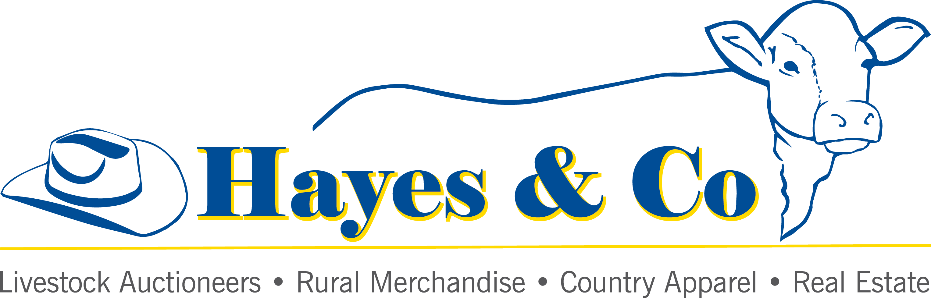 HAYES & CO. 2021 WORKING DOG SALE – NOMINATION FORM All nominations must be accompanied with a $50 non-refundable entry fee per dog.Nominations need to be returned to the Hayes & Co. office or emailed to admin@hayesandco.com.au Nominations close on Wednesday the 4th of August 2021.Please fill out 1 nomination form for each entry. Stock required:Cattle            SheepPlease provide brief description, (i.e., pedigree, ability etc.). Also email any photos or videos you would like us to use for advertising.Please contact Jacob Gaske for further information on 0400 244 303.Name AddressPhone no.EmailGST RegisteredYES NO   ABNPayment preferenceCheque                  	Direct depositCheque                  	Direct depositCheque                  	Direct depositBSB:BSB:Account number:  Account number:  DOG NAMEBREEDAGESEXDOG REGISTRATION NO. (IF APPLICABLE) ENTRY FEE